ReviewCardiopulmonary Exercise Test in Patients with Hypertrophic Cardiomyopathy: A Systematic Review and Meta-AnalysisAdrián Bayonas-Ruiz 1, Francisca M. Muñoz-Franco 2, Vicente Ferrer 3, Carlos Pérez-Caballero 4, 
María Sabater-Molina 5, María Teresa Tomé-Esteban 6 and Bárbara Bonacasa 1,*1	Human Physiology Area, Faculty of Sport Sciences, University of Murcia, Santiago de la Ribera-San Javier, 30720 Murcia, Spain; adrian.bayonas@um.es2	Cardiology Department, Virgen de la Arrixaca Universitary Hospital, 30120 Murcia, Spain; fca.mariamf@gmail.com3	Physiotherapy Department, Faculty of Medicine, University of Murcia, Campus of Espinardo, 
30100 Murcia, Spain; vferrer@um.es4	Sports Activities Service, University of Murcia, Campus of Espinardo, 30100 Murcia, Spain; carlospc@um.es5	Inherited Cardiopathies Unit, Virgen de la Arrixaca, Universitary Hospital, El Palmar, 
30120 Murcia, Spain; mariasm@um.es6	Cardiovascular Clinical Academic Group, Inherited Cardiovascular Disease Unit, St George’s Hospital NHS Foundation Trust, St George’s University of London, London SW17 0QT, UK; mtome@sgul.ac.uk*	Correspondence: bonacasa@um.esAbstract: Background: Patients with chronic diseases frequently adapt their lifestyles to their functional limitations. Functional capacity in Hypertrophic Cardiomyopathy (HCM) can be assessed by stress testing. We aim to review and analyze the available data from the literature on the value of Cardiopulmonary Exercise Test (CPET) in HCM. Objective measurements from CPET are used for evaluation of patient response to traditional and new developing therapeutic measurements. Methods: A systematic review of the literature was conducted in PubMed, Web of Science and Cochrane in Mar-20. The original search yielded 2628 results. One hundred and two full texts were read after the first screening, of which, 69 were included for qualitative synthesis. Relevant variables to be included in the review were set and 17 were selected, including comorbidities, body mass index (BMI), cardiac-related symptoms, echocardiographic variables, medications and outcomes. Results: Study sample consisted of 69 research articles, including 11,672 patients (48 ± 14 years old, 65.9%/34.1% men/women). Treadmill was the most common instrument employed (n = 37 studies), followed by upright cycle-ergometer (n = 16 studies). Mean maximal oxygen consumption (VO2max) was 22.3 ± 3.8 mL·kg−1·min−1. The highest average values were observed in supine and upright cycle-ergometer (25.3 ± 6.5 and 24.8 ± 9.1 mL·kg−1·min−1; respectively). Oxygen consumption in the anaerobic threshold (ATVO2) was reported in 18 publications. Left ventricular outflow tract gradient (LVOT) > 30 mmHg was present at baseline in 31.4% of cases. It increased to 49% during exercise. Proportion of abnormal blood pressure response (ABPRE) was higher in severe (>20 mm) vs. mild hypertrophy groups (17.9% vs. 13.6%, p < 0.001). Mean VO2max was not significantly different between severe vs. milder hypertrophy, or for obstructive vs. non-obstructive groups. Occurrence of arrhythmias during functional assessment was higher among younger adults (5.42% vs. 1.69% in older adults, p < 0.001). Twenty-three publications (9145 patients) evaluated the prognostic value of exercise capacity. There were 8.5% total deaths, 6.7% cardiovascular deaths, 3.0% sudden cardiac deaths (SCD), 1.2% heart failure death, 0.6% resuscitated cardiac arrests, 1.1% transplants, 2.6% implantable cardioverter defibrillator (ICD) therapies and 1.2 strokes (mean follow-up: 3.81 ± 2.77 years). VO2max, ATVO2, METs, % of age-gender predicted VO2max, % of age-gender predicted METs, ABPRE and ventricular arrhythmias were significantly associated with major outcomes individually. Mean VO2max was reduced in patients who reached the combined cardiovascular death outcome compared to those who survived (−6.20 mL·kg−1·min−1; CI 95%: −7.95, −4.46; p < 0.01). Conclusions: CPET is a valuable tool and can safely perform for assessment of physical functional capacity in patients with HCM. VO2max is the most common performance measurement evaluated in functional studies, showing higher values in those based on cycle-ergometer compared to treadmill. Subgroup analysis shows that exercise intolerance seems to be more related to age, medication and comorbidities than HCM phenotype itself. Lower VO2max is consistently seen in HCM patients at major cardiovascular risk.Keywords: hypertrophic cardiomyopathy; physical activity; exercise test; pathophysiology; 
prognosis1. IntroductionHypertrophic cardiomyopathy is the most frequent and best characterized inheritable cardiac disease (1:500 general population). It is defined by the presence of left ventricular hypertrophy (LVH), measured as thickness of ≥ 15 mm in adults, in the absence of other loading conditions [1,2]. HCM causes significant morbidity and mortality, and its natural history includes the development of atrial and ventricular arrhythmias such as atrial fibrillation or flutter, and heart failure, stroke, and sudden cardiac death. SCD is the most frequent severe event with a 1% annual incidence [2,3]. In some developed countries, HCM is the most important cause of SCD among young people and athletes [3].A series of clinical parameters associated with an increased risk of SCD during the follow-up of these patients have been identified. These include the magnitude of the LVH, severity of the left ventricular outflow tract gradient, left atrial diameter, familiar history of syncope or SCD, and the non-sustained ventricular tachycardia (NSVT) in the ambulatory ECG monitoring [4–7] but also ABPRE and the presence of ventricular arrhythmias. While every parameter has low predictive value when considered alone, risk scores derived from population size sample of patients have been developed [4,5]. HCM patients’ response to exercise has been largely studied. Values of VO2max and ATVO2 have been found reduced in some series. When functional limitation is present, this can be explained related to a reduction in the stroke volume, the chronotropic reserve, an imbalanced ventilation perfusion, and an inadequate peripheral oxygen utilization. Patients with chronic diseases frequently adapt their lifestyles to the functional limitations associated with their pathology. Exercise testing in HCM patients is a useful tool to reveal subclinical symptoms and provides valuable information for exercise prescription [8]. HCM patients’ response to exercise has been widely investigated and even proposed as one of the differential diagnostic variables between cases of physiological hypertrophy in athletes and HCM [9,10].While a comprehensive assessment of functional capacity with ergometry, VO2max analysis with echocardiography allows a better understanding of the pathophysiology in HCM, the diversity of protocols prevents from comparisons between studies. Dyspnea, chest pain, and syncope on exertion are a consequence of the complex involvement of cardiac and extracardiac factors. LVOT together or not with mitral regurgitation, diastolic dysfunction, myocardial ischemia, rhythm disorders, or autonomic imbalance, are the main cardiac factors involved in symptoms development. The main aim of the study was to present a systematic review and a meta-analysis of the of available data on cardiopulmonary exercise functional assessment of patients with HCM. The analysis included the evaluation of methodological protocols and the impact of relevant clinical characteristics such as age group, obstruction severity, degree of hyper-trophy and the prognostic implications of the results of the functional tests.2. Experimental Section2.1. Eligibility CriteriaPublications indexed in the Journal Citation Report (JCR) with cross-sectional, case–control, cohorts, randomized controlled trial, clinical trial or case study designs were included. Manuscripts had to be written in English, without restrictions regarding publication date. Systematic reviews, meta-analysis and narrative reviews were not included. According to PICOS strategy, investigations had to assess maximal functional capacity in hypertrophic cardiomyopathy patients in absence of other cardiac diseases. Exercise cessation criteria had to be at least one among event development, limiting symptoms or fatigue impeding continuation. Interventions based on pharmacological treatment, exercise training, surgery, alcohol septal ablation, lifestyle modifications or the combination of them were included. Comparation groups considered for inclusion were healthy controls, athletes, or patients with or without LVOT. Finally, studies without comparation group describing some aspect related to the pathology and accomplishing the aforementioned criteria were considered as well.2.2. Search StrategyA systematic review of the literature was conducted on PubMed, Web of Science and Cochrane in March 2020. Topics for the search were set throughout a brainstorming session, including keywords according three main areas: HCM, physical exercise and functional capacity: hypertrophic cardiomyopathy, cardiac rehabilitation, physical exercise, exercise tolerance, exercise capacity, anaerobic threshold, maximal oxygen consumption, athlete, assessment, evaluation e intervention. Final search was (((((physical activity[Title]) OR physical exercise[Title]) AND intervention[Title]) OR trial[Title]) OR random*[Title]) AND hypertrophic cardiomyopathy[Title]; and (hypertrophic cardiomyopathy[Title]) AND (physical activity OR physical exercise OR aerobic capacity OR athlete OR anaerobic threshold OR maximal oxygen consumption) AND (assessment OR evaluation OR test*).2.3. Data Extraction and SynthesisRelevant variables to be included in the review were set and 17 were selected: sample size, age, gender, inclusion of control group, assessment of extracardiac variables, management of pharmacological therapy, material used for the functional assessment, initial intensity and its augments, time lapse for each intensity stage, VO2max, ATVO2, presence of LVOT > 30 mmHg, mitral regurgitation, pulmonary capillary wedge pressure (PCWP), ABPRE and occurrence of cardiac events.When data were reported in different units, they were synthesized into equal magnitudes according to formulas mentioned for each case. When values were not explicitly indicated, they were calculated from other available data when possible. When BMI was not reported but so were height and weight, it was determined as follows: BMI = weight/height2 [11]. When previous fasting was ≥12 h it was considered together with those reported as ‘overnight’. When speed (V) was reported in miles per hour (mph) it was transformed into kilometers per hour (km·h−1) as follows: Vkm·h−1 * 1.609. When maximal aerobic capacity was expressed in metabolic equivalents (METs), it was recalculated to ml·kg−1·min−1 of oxygen consumption as previously indicated [12], i.e., a maximal work rate reached at 7 METs on a cycle-ergometer multiplied by 3.5 to be recalculated into 24.5 mL·kg−1·min−1.2.4. Statistical AnalysesGlobal mean values and standard errors were calculated as the summatory of the product of each class mark multiplied by its frequency and divided by the sample size. The prevalence of extracardiac variables and inclusion of the assessment of cardiac variables in the studies was evaluated as the summatory of cases divided by the sample size. Random effects meta-analyses and subgroup analyses were performed using Review Manager (RevMan), V.5.3. Copenhagen: The Nordic Cochrane Centre, The Cochrane Collaboration, 2014). Differences in the prevalence of ABPRE and arrhythmia before and during exercise were analyzed using a Chi-Square test on SPSS v.23. Alpha was set on 0.05.3. Results3.1. Study SampleOriginal search yielded 2616 results and 12 more were added based on the exploration of the references of systematic reviews and meta-analyses related to hypertrophic cardiomyopathy. When full texts were not available online, authors were contacted after an initial screening for title and abstract. A flow diagram of the search process is available in Figure 1. One hundred and two full texts were read after the first screening, of which, 69 were included for qualitative synthesis. The protocol was designed ad hoc and not published. All data concerning methodological designs are showed in Table 1. They included 11,672 patients which were 48 ± 14 years old and had an average body mass index of 26.9 ± 6.5 kg/m2 as evaluated with data from 21 studies and 6558 patients. In total, 65.9% of them were men and 34.1% women. In 18 of the 69 articles, at least one extracardiac variable was included, among which the presence of diabetes and pathologies involving the lipidic metabolism were the most common with 14 and 7 times reported, respectively. The presence of diabetes was calculated with data from 3665 patients with a prevalence of 7.6%; and from 1927 patients for dyslipidemias with a prevalence of 45.1%. Other comorbidities such as hypertension and smoking habit were present in 32.8% and 30.6% of patients, respectively.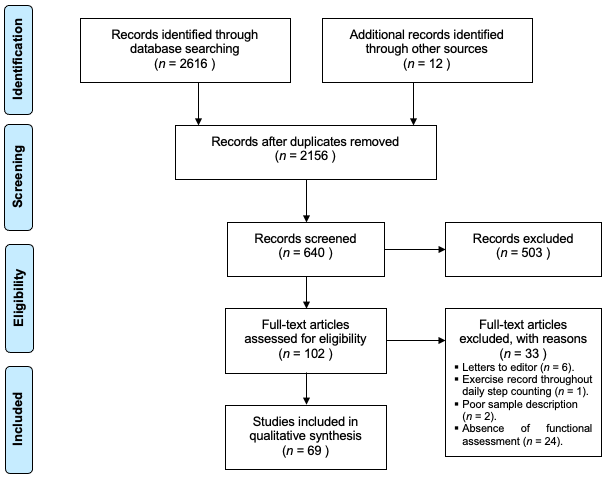 Figure 1. Flow diagram of the search process. Adapted from Moher and collaborators [13].Table 1. Methodological characteristics of publications.%W: percentage of women in the sample; CPET: cardiopulmonary exercise test; BL: baseline measure; EX: exercise measure; Out: exclusion criteria; CE: cycle-ergometer; Sup CE: supine cycle-ergometer; Semisup CE: semi-supine CE; Tread: treadmill; (?) CE: cycle-ergometer with unknown position of the patient; 5H-L: 5 half-lives; Disc.: drug therapy withdrawn a certain time before the test; Discont. (?): drug therapy withdrawn before the test but no further information about time available; ‘M’: METs; DM: diabetes mellitus; HL: hyperlipidemia; ∑skinfolds: summatory of three skinfolds; Hb: hemoglobin content. ‘Not controlled’: drug use reported without information about its management. When added intensity is reported with ‘%’, it means that slope of the treadmill was augmented in that certain percentage.Management of the pharmacological therapy showed 12 different options and was evaluated in 60 of the 69 studies. In seven of them, the use of drugs was recorded but no further information about its management was provided. In 26 of the 53 remaining, drugs were not discontinued before the study; in 6, the researchers provided it; and in 1, none of the subjects were on medication. Finally, in the 20 remaining studies, drugs were discontinued with variable time from 5 days to 12 h prior to the exercise test.Treadmill was the most common ergometer employed (n = 37 studies), followed by upright cycle-ergometer (n = 16 studies), supine and semi-supine cycle-ergometers (n = 6 studies each). Bruce’s protocol [83] and its modified version [84] were the most frequently used, while there was a marked heterogeneity in the protocols employed in the cycle-ergometers. The initial intensity was set between 0W and 28W with increments ranging from 5W to 30W and lapses lasting 1 to 3 min. There were 2 publications where the intensity was increased in a ramp-like fashion adding 1–2 W each 1–6 s.3.2. Maximal Oxygen ConsumptionMaximal oxygen consumption was reported in 54 of the 69 texts and 51 of them were included in a semi-meta-analysis to calculate the average values achieved in the literature and to elucidate on which ergometer showed higher values. Data from 2 studies were not included because of lack of information about patients’ position on the cycle-ergometer and from 1 study because of lack in standard deviation information. Moreover, ATVO2 was indicated in 18 publications and 15 of them were included in semi-meta-analysis. Data from 3 studies were not included as values of standard deviation were unavailable. Data of each individual study are shown together with the mean values recorded in each ergometer and the average VO2max in Figure 2. Mean VO2max was 22.3 ± 3.8 mL·kg−1·min−1, while the highest average values were observed in supine and upright cycle-ergometer: (25.3 ± 6.5 and 24.8 ± 9.1 mL·kg−1·min−1; respectively). Semi-supine cycle-ergometer and treadmill showed lower mean VO2max (22.0 ± 5.3 and 21.9 ± 3.1 mL·kg−1·min−1; respectively; although differences did not reach significance: p = 0.87 for all groups; p = 0.57 for comparison between upright cycle-ergometer vs. treadmill). Mean ATVO2 was 14.6 ± 4.5 mL·kg−1·min−1 and data of each study are shown in Figure 3. According to this, ATVO2 represented a 65.5% of VO2max.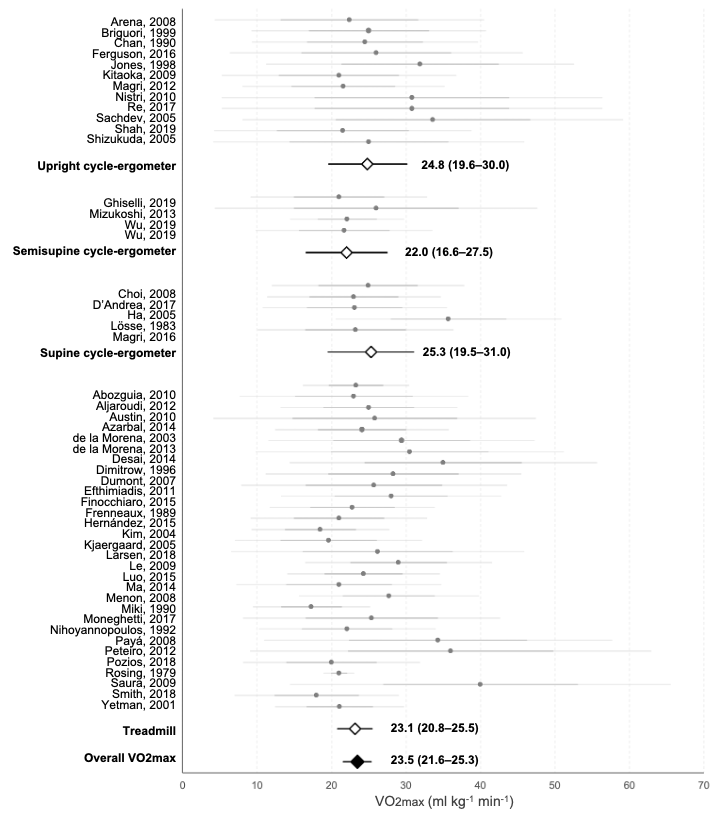 Figure 2. Meta-analysis of the VO2max reported on each study and average values for each ergometer used on the assessment of functional capacity. Grey points represent the average value of each individual study. Darker horizontal lines intersecting them represent the upper and lower value of the mean ± SD, and lighter horizontal lines show 95% CI. White rhombi intersected by a black line represent the mean VO2max and 95% CI of each ergometer as extracted from the meta-analysis. The black rhombus represents the mean value and 95% CI of all studies as extracted from the meta-analysis. Numerical values of each subgroup and the whole group are presented.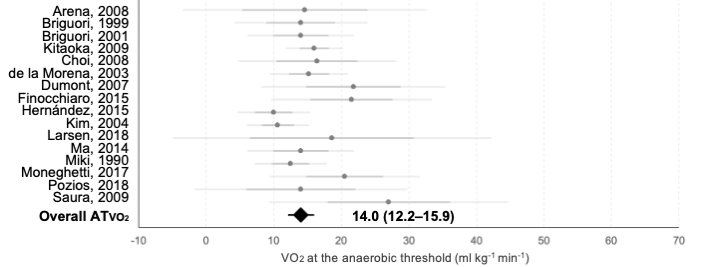 Figure 3. Meta-analysis of the ATVO2 reported on each study. Grey points represent Table 2. of each individual study. Darker horizontal lines intersecting them represent the upper and lower value of the mean ± SD, and lighter horizontal lines show 95% CI. The black rhombus represents the mean value and 95% CI of all studies as extracted from the meta-analysis. Numerical values for the whole group are presented.3.3. Cardiac VariablesData regarding cardiac variables were registered as included or non-included together with the moment when measuring was done. Numerical data (not shown) were analyzed separately and will be mentioned hereafter. Average prevalence of resting LVOT > 30 mmHg was 31.4% in 7933 patients and increased to 49% in exercise conditions (data from 1095 patients), meaning 1 out of 3 patients without resting LVOT > 30 mmHg developed obstruction with exercise (287 out of 847).Mitral regurgitation (MR) was evaluated in 27 publications: 22 at rest and 5 at rest and during exercise. Prevalence of resting MR data was 33.9% (n = 5587) with no distinction of the MR grade and augmented up to 62.0% during exercise.Mean PCWP and pulmonary artery diastolic pressure during exercise was obtained with data from 175 patients (11.9 ± 5.6 and 12.0 ± 5.8 mmHg, respectively), while average values for pulmonary artery systolic pressure and mean pulmonary artery pressure were 28.5 ± 7.7 and 15.8 ± 5.0 mmHg, respectively.Mean prevalence of ABPRE was 20.3%, but the available data prevented distinctions between ABPRE type (e.g., blood pressure drop, failure in increasing blood pressure). Regarding arrhythmias, 1496 (32.7%) patients experienced this event during 24 h Holter monitoring prior to the CPET and 2.67% of them developed it during the test.3.4. Analysis of SubgroupsInformation from publications was extracted and sorted regarding age, presence of baseline LVOT, and severity of hypertrophy. Age cut-offs were arbitrarily set. Figure 4 represents VO2max for three pediatric (n = 127), 19 ≤ 45 years old (n = 1496) and 30 > 45 years old (n = 5088) cohorts extracted information from related publications. Mean VO2max was higher for adults ≤ 45 years old, then pediatric HCM patients and older adults, although differences did not reach significance (25.6 ± 3.6 mL·kg−1·min−1 vs. 23.7 ± 6.6 mL·kg−1·min−1 and 22.5 ± 2.5 mL·kg−1·min−1, respectively, p = 0.61 for young adults vs. pediatric, p = 0.15 for young vs. older adults). Proportion of ABPRE was higher in young adult and older adult groups compared to pediatric (20.4% vs. 14.2% and 2.75%, respectively, p < 0.001 for all groups and for paired comparisons). Prevalence of previous arrhythmias was higher for older adults than for younger adults (26.4% vs. 21.5%, p < 0.01), while the occurrence during functional assessment was higher among younger adults (5.42% vs. 1.69% in older adults, p < 0.001). There were no data regarding the presence or occurrence of arrhythmias in pediatric patients.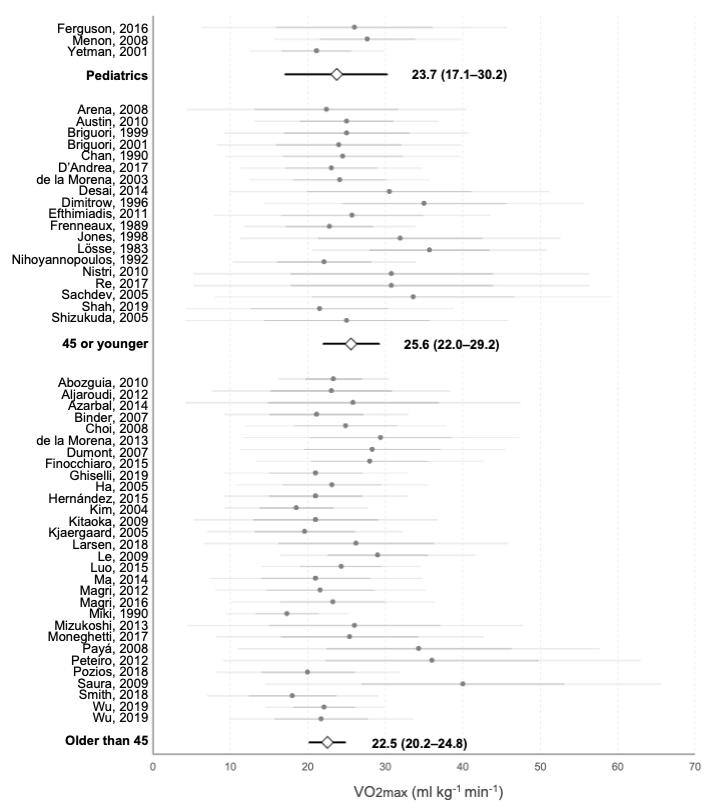 Figure 4. Meta-analysis of the VO2max reported on each study and average values for each age group. Grey points represent the average value of each individual study. Darker horizontal lines intersecting them represent the upper and lower value of the mean ± SD, and lighter horizontal lines show 95% CI. White rhombi intersected by a black line represent the mean VO2max and 95% CI of each age group as extracted from the meta-analysis. Numerical values of each subgroup are presented.A 20 mm cut-off, which is close to the mean maximal left ventricular wall thickness for most publications, was arbitrarily set for mean VO2max comparison. Figure 5 represents VO2max results of 22 and 26 publications with available information for under and above 20 mm analysis. A total of 2600 patients were included in the milder and 3798 patients in the group with more severe hypertrophy. The group with more severe hypertrophy had a higher mean VO2max, although differences did not reach significance (24.4 ± 2.9 mL·kg−1·min−1 vs. 22.4 ± 2.6 mL·kg−1·min−1, p = 0.34). Proportion of ABPRE was higher in severe vs. mild hypertrophy groups (17.9% vs. 13.6%, p < 0.001). The prevalence of previous arrhythmias and occurrence during functional assessment was similar in mild versus severe hypertrophy groups (26.5% vs. 24.5%, p = 0.44 and 2.79% vs. 2.11%, p = 0.26, respectively).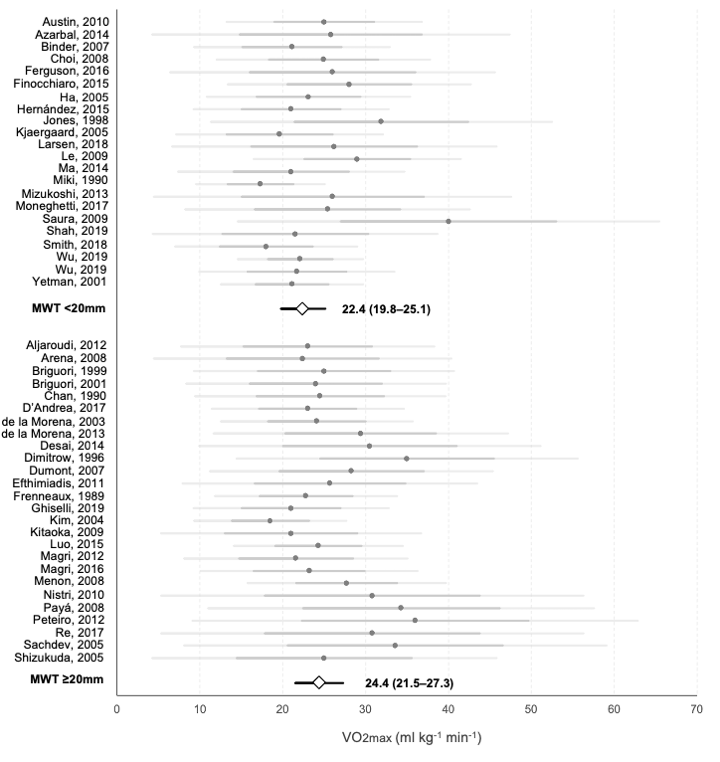 Figure 5. Meta-analysis of the VO2max reported on each study and average values for MWT groups. Grey points represent the average value of each individual study. Darker horizontal lines intersecting them represent the upper and lower value of the mean ± SD, and lighter horizontal lines show 95% CI. White rhombi intersected by a black line represent the mean VO2max and 95% CI of each MWT group as extracted from the meta-analysis. The numerical values of each subgroup are presented.Information on exercise mean VO2max was available for comparison between baseline LVOT ≥ 30 mmHg (n = 1529) and LVOT < 30 mmHg (n = 3346) and is shown in Figure 6. Mean VO2max was slightly higher for obstructive vs. non-obstructive series, although differences did not reach significance (25.2 ± 4.9 vs. 22.8 ± 3.1 mL·kg−1·min−1, p = 0.41). Proportion of ABPRE was higher in non-obstructive versus obstructive groups (12.8% vs. 7.1%, p < 0.001). Prevalence of previous arrhythmias was 30.7% in non-obstructive patients, while no data was available for obstructive groups. Occurrence of arrhythmia during functional assessment was similar in obstructive and non-obstructive groups (5.55% vs. 4.08%, p = 0.29).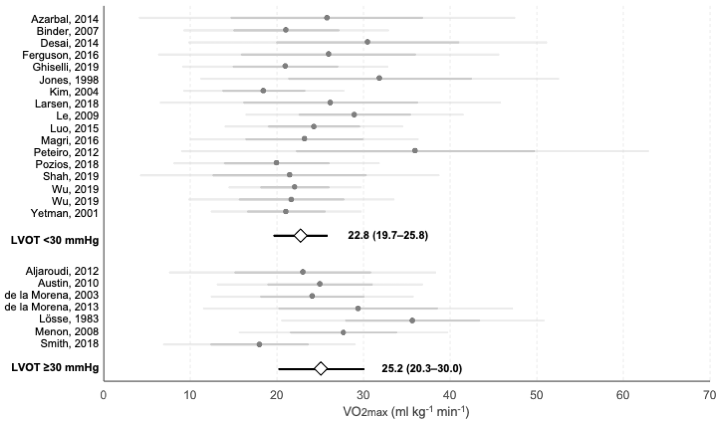 Figure 6. Meta-analysis of the VO2max reported on each study and average values for each LVOT group. Grey points represent the average value of each individual study. Darker horizontal lines intersecting them represent the upper and lower value of the mean ± SD, and lighter horizontal lines show 95% CI. White rhombi intersected by a black line represent the mean VO2max and 95% CI of each LVOT group as extracted from the meta-analysis. The numerical values of each subgroup are presented.3.5. Prognostic Studies23 publications evaluating the prognostic value of exercise capacity for prediction of major cardiac complications were identified. A total of 9145 patients were included in this analysis. Table 2 summarizes main characteristics and results of the selected studies. Sixteen studies reported on SCD or equivalent (resuscitated cardiac arrest and ICD therapies), 13 on heart failure death, 7 on stroke-related death, 8 on heart transplantation, 19 on global cardiovascular mortality and 14 on all-cause mortality. There were 8.47% total deaths, 6.72% cardiovascular deaths, 3.06% SCD cases, 1.20% heart failure death, 0.65% resuscitated cardiac arrests, 1.01% transplants, 2.58% ICD therapies and 1.22 strokes. Mean follow-up of the cohorts was 3.81 ± 2.77 years for a total of 43,794 patient years followed. SCD was assessed in 5519 patients and occurred in 232 of them with an incidence of 7.1 cases per 1000 patient−1 years−1. Appropriate implantable cardioverter defibrillator discharge was present in 110 cases among 4258 patients, with an incidence rate (IR) of 5.4 cases per 1000 patient−1 years−1. Heart failure-related death was considered in 4594 patients and occurred in 55 of them with an (IR) of 2.4 per 1000 patient−1 years−1. Resuscitation from sudden death was successfully achieved in 27 out of 4173 patients (IR: 1.3 per 1000 patient−1 years−1). Stroke occurred in 41 cases among 3361 patients (IR: 2.4 per 1000 patient−1 years−1). Forty patients had heart transplantation (IR: 2.1 per 1000 patient−1 years−1). Finally, cardiovascular and all-cause mortality were assessed in 6797 and 5594 patients, with an IR of 13.9 and 16.3 per 1000 patient−1 years−1, respectively.Table 2. Characteristics of prospective studies.SCD: sudden cardiac death, ICD: implantable cardioverter defibrillator discharge, HFm: heart failure-related mortality, Res: resuscitation, Str: stroke, HT: heart transplantation, CVm: cardiovascular mortality, All: all-cause mortality. Age and follow-up (F-up) are expressed in years. Other abbreviations can be found in Table 1.Fourteen publications identified exercise-related predictors of SCD, 13 for heart failure death and 15 for all related mortality. VO2max (n = 7 publications), ATVO2 (n = 4), METS (n = 6), % of age-gender predicted VO2max (n = 7), % of age-gender predicted METs (n = 1), ABPRE (n = 7), and ventricular arrhythmias (n = 6) were significantly associated with major outcomes as individual predictors. Individual hazard ratios extracted from each study are presented in Table 3. Furthermore, data regarding functional capacity of groups of patients who suffered from any of the aforementioned events and patients free of events were extracted and meta-analyzed to elucidate differences in VO2max. Only 6 publications had detailed information of 3684 patients concerning this parameter. Mean VO2 max was reduced in patients who reached the combined cardiovascular death outcome compared to those who survived (−6.20 mL·kg−1·min−1; CI 95%: −7.95, −4.46; p < 0.01; Figure 7).Table 3. Univariate hazard ratio of functional assessment derived parameters for composite endpoints.VO2max: peak oxygen consumption, ATVO2: oxygen consumption at the anaerobic threshold, METs: metabolic equivalents, %VO2: percentage of age-gender predicted VO2max, ABPRE: abnormal blood pressure response to exercise. †: univariate hazard ratio for reaching composite endpoints when %VO2 is < 80%.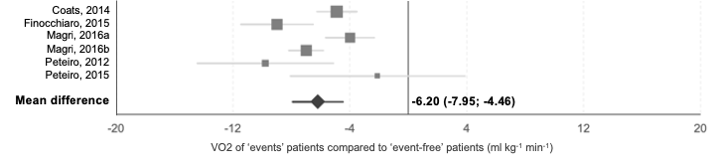 Figure 7. Random-effects meta-analysis of VO2max values of patients with recorded events during follow up compared to event-free patients. Grey squares represent mean difference between groups and its size indicates its relative weight in the meta-analysis. Grey lines intersecting them horizontally represent 95% CI for the mean differences. The black rhombus represents the mean difference of all studies, indicating that ‘events’ patients had lower VO2max than ‘event-free’.4. DiscussionThe systematic review of the available data on cardiopulmonary functional assessment of patients with HCM presented here highlights a need for the standardization of the protocols and provides a comprehensive evaluation of the determinants of exercise capacity. The dissection of 69 studies meeting selection criteria, including a large cohort of 11,672 patients, demonstrated the role of objective exercise capacity evaluation for identification of symptomatic limitations. A mean VO2max of 23.5 (21.6, 25.3) ml·kg−1·min−1 characterizes a disease with a reduction in exercise capacity of at least a 20% from that expected for similar age general population [28,37].4.1. Clinical and Prognostic Value of CPETDespite not significant differences were seen regarding age groups, presence or absence of obstruction and the degree of hypertrophy in the achieved VO2max, this summary variable (VO2max) demonstrated to have prognostic implications. The group of patients with reported events had −6.20 (−9.95, −4.46) ml·kg−1·min−1 compared to the group with no events during follow-up (43,794 patient years followed). This association has been consistently demonstrated in several publications [28,37,55,67,89].The results of the pooled analysis of the largest cohort of patients undergoing cardiopulmonary functional assessment, provides relevant information of the magnitude of different characteristics of this relatively common condition. The proportion of resting obstruction was in the range of previous publications 31% [5,6]. This figure increased to 49% with the inclusion of exercise induced obstruction [6]. The mean prevalence of ABPRE was 20%, with a positive statistical association with the degree of hypertrophy and young adult age. The proportion of ABPRE was unexpectedly significantly lower in the obstructive vs. non-obstructive groups. The pooled analysis presented here provides relevant information on less reported aspects such as the proportion of patients with MR at rest (34%) which parallel to obstruction, increased with exercise to a 62%. Mean pooled PCPW during exercise despite a significant proportion of patients with obstruction and MR seemed to remain relatively low (11.9 ± 5.6 mmHg). The prevalence of arrhythmias during exercise was rarely reported in the range of 2–5% for different group analysis.Patients with chronic cardiac diseases tend to accommodate their life activities to their physical capacity. CPET has demonstrated to be a safe and objective way to assess clinical limitations to exercise in HCM patients [98]. The risk of developing severe arrhythmic complications such as sustained ventricular tachycardia or fibrillation during exercise test has been reported to be very low (0.2%) [87]. Cardiopulmonary tests, irrespective of the protocol, seemed to be well tolerated and safe in terms of severe complications. Exercise test is valuable for guiding the response to medication and invasive septal reduction therapies. Furthermore, CPET assessment and VO2max measurement are mandatory in the evaluation of end-stage candidates for heart transplant. ABPRE in patients between 18–40 years old and exercise NSVT have been associated with the occurrence of sudden death during follow up of patients with HCM. The use of ABPRE as a prognostic marker has been limited by lack of reproducibility of the variety of exercise protocols between clinical groups [87,99]. Current sudden death prediction scores do not include parameters of exercise performance [100]. Syncope but not dyspnea has been shown to identify patients at risk of an arrhythmic event. The pooled analysis presented here with up to 9145 patients from 23 publications, confirm the association between a reduced VO2max and cardiovascular outcomes and major arrhythmic events (Figure 7 and Table 3).4.2. Exercise ProtocolsOne of the main conclusions of this systematic review is the demonstration of a wide variety of exercise protocols. This aspect, thus, deserves a dedicated discussion. The heterogeneity found in CPET methodologies hinders further comparisons of the results between studies. Other authors have criticized this matter previously, highlighting that CPET methodology is frequently selected based on convenience criteria due to the availability of specific equipment in laboratories [101]. Furthermore, previous investigations have found differences in the VO2max achieved in treadmill and cycle-ergometer, pointing out that a sudden intensity augment in the latter could lead to a premature ending of the test due to peripheral fatigue [102], an avoidable matter that can also occur following Bruce’s protocol in a treadmill [101]. At this point, ramp-like protocols with small intensity augments repeated each few seconds emerge as a suitable and more individualized option. These have been already used in the assessment of HCM patients with cycle-ergometers in few studies revised here [22,23,62], and also ramp-like tests have been recently validated in running settings [103].Management of pharmacological therapy and previous food intake are also important in the performance of the test due to its potential effect on its development and outcomes. Drug management was heterogeneous, with a higher number of studies in which treatment was not withdrawn. This decision could influence different echo-electrocardiographic variables of the test which also have an effect on functional capacity. Moreover, meals prior to a functional assessment should also be taken into account due to the effect of intake on the exacerbation of symptoms of HCM symptoms [104]. LVOT increases with exercise in postprandial conditions [105,106]. It has also been associated with alterations in the hemodynamic response, failure to increase cardiac output, and increased pulmonary artery pressure and pulmonary capillary pressure [107].On the other hand, drug–food interactions may happen, as it occurs in antihypertensive patients, which decrease serum zinc levels and increase glucose content [108,109]. Only 1 of the 69 studies reviewed reported withdrawal from alcohol 24 h before, while 3 indicated withdrawal from coffee but did not report on other stimulating beverages such as tea.4.3. Extracardiac Factors and Functional CapacityThe impact of the extracardiac factors in the functional limitation is often underestimated. The average BMI of the population studied in all the publications stood at a value considered as overweight [110]. The prevalence of diabetes was similar to that found in general population, while that of dyslipidemia was higher [111,112]. This fact is indicative of the need to attend the bodyweight of HCM patients and could be related to restrictions in physical activity. Few studies include any extracardiac variables related to nutritional status, and none of them had the word ‘nutrition’ in their full texts. Hypertension and smoking habit were screened in 21 and 8 investigations, respectively. The first has been related to an increased odds ratio for reduced functional capacity, while no independent effect was observed for smoking habit [77].It has been shown that diabetes (OR: 2.84; 95% CI: 1.89–4.25) and the history of hypertension (OR: 1.71; 95% CI: 1.32–2.23) have a negative effect on functional capacity, consisting in independent predictors of a value lower than 4 METs [77], while a higher hemoglobin content proved to be a protective factor (OR: 0.76; CI95%: 0.65–0.68). In another study on which patients’ VO2max was compared after stratifying by their BMI, a reduction in VO2max was observed as BMI increased, with no differences between groups in cardiac variables [48]. Authors suggest that the primary limitation to exercise in overweight HCM patients may not be cardiac in origin. Olivotto and his collaborators had previously shown that obesity is an independent risk factor associated with a phenotypic progression to severe stages with the occurrence of adverse cardiac remodeling and in-creased left ventricular mass [113]. Furthermore, they suggest that obesity could modulate the expression of HCM genotype disease with severe symptoms and promote the development and progression of symptoms of heart failure.4.4. Exercise PrescriptionPhysical exercise has emerged in the last decade as a non-pharmacological, non-surgical and safe alternative for HCM treatment, being especially effective in improving functional capacity in patients below the threshold of 7 METs [114]. Thus, various training protocols at intensities between 50 and 80% of heart rate reserve have suggested benefit effect on the VO2max in individuals with HCM [115,116]. These results suggest the need to maintain physical exercise as part of the treatment. Furthermore, a reduction in body mass index has recently been associated with greater functional capacity [48].Exercise prescription in patients with HCM has been derived from a wide range of variables and different protocols. Lack of uniformity in the interpretation and adaptation of different protocols can hamper the eligibility of the best test for an individual patient. Lack of clarity on exercise prescription in HCM can also promote sedentarism and an overzealous attitude amongst physicians who worry on the risk of sudden cardiac death.4.5. Future PerspectivesUnderstanding of physical response to exercise in HCM and the response to therapies has regain interest as new promising pharmacological agents have irrupted in the scene. Mavacamten, a recently developed myosin inhibitor, has demonstrated to increase exercise parameters and improve self-reported dyspnea class in patients with obstructive and non-obstructive HCM [117,118].A new paradigm shift based on recent evidence that physical training can safely improve functional capacity in HCM patients is included in a recently published expert consensus paper on recommendations for physical activity in Cardiomyopathies [119]. Engagement in regular physical activity improves not only quality of life in patients with cardiomyopathies but also can prevent cardiovascular complications such as ischemic heart disease and should be encouraged [120]. Not only functional capacity considered as cardiovascular aerobic performance in an incremental test, but also muscular strength might contribute to quality of life and health benefits [121]. Especially when considering both together, concurrent aerobic and resistance training have shown beneficial effects in cardiac patients with pathologies that share some phenotypical characteristics from HCM [122].Every patient with HCM requires a systematic individualised assessment. Exercise and lifestyle advice need to be age appropriate and tailored to the patient. While prevention of sudden cardiac death due to HCM overwhelmingly leads the initial management of the patients, prevention of cardiovascular risk factors and loss of years of life due to sedentarism needs to be balanced at the time of each assessment. Physiological evaluation of patients with HCM can be complicated by the interpretation of the results on different protocols and under different circumstances. Better understanding on the adequacy of the physiological testing and its limitation will empower both patients and physicians to move from a strictly conservative approach to a more consensual and patient centred evaluation.4.6. LimitationsThere are inherent limitations of the study. Despite systematic evaluation of the publications some of the studies reporting relevant information on functional assessment might not be included in the analysis. Part of the cohorts might be shared in different studies. Information from publications did not allow a dedicated analysis of subgroups regarding gender, symptoms (presence of syncope, self-reported NYHA class), diastolic function and heart rhythm (sinus rhythm vs. atrial fibrillation). Heterogenicity of the CPET protocols and cohorts limit analysis and conclusions.5. ConclusionsCPET is a valuable tool and can safely perform for assessment of physical functional capacity in patients with HCM. VO2max is the most common performance measurement evaluated in functional studies, showing higher values in those based on cycle-ergometer compared to treadmill. A variety of protocols and the lack of standard protocol difficult comparisons between studies. Subgroup analysis shows that exercise intolerance seems to be more related to age, medication and comorbidities than HCM phenotype itself. Lower VO2max is consistently seen in HCM patients at risk of major cardiovascular outcomes.Author Contributions: Conceptualization, A.B.-R., F.M.M.-F., C.P.-C., M.S.-M., M.T.T.-E. and B.B.; Methodology, A.B.-R., F.M.M.-F., M.S.-M. and B.B.; Validation, A.B.-R., F.M.M.-F., C.P.-C., V.F., M.S.-M., M.T.T.-E. and B.B.; Formal analysis, A.B.-R.; Investigation, A.B.-R., F.M.M.-F., V.F., M.S.-M., M.T.T.-E. and B.B.; Data curation, A.B.-R.; Writing—Original draft preparation, A.B.-R. and B.B.; Writing—Review and editing, A.B.-R., M.S.-M., M.T.T.-E. and B.B. All authors have read and agreed to the published version of the manuscript.Funding: This research received no external funding.Institutional Review Board Statement: Not applicable.Informed Consent Statement: Not applicable.Data Availability Statement: The data presented in this study are openly available on the studies referenced in the figures, and individual data of each can be consulted in the original manuscripts.Acknowledgments: Thanks to Juan Ramón Gimeno for valuable discussions, feedback and kind support.Conflicts of Interest: The authors declare no conflict of interest.ReferencesGersh, B.J.; Maron, B.J.; Bonow, R.O.; Dearani, J.A.; Fifer, M.A.; Link, M.S.; Naidu, S.S.; Nishimura, R.A.; Ommen, S.R.; Rakowski, H.; et al. ACCF/AHA guideline 2011 ACCF/AHA guideline for the diagnosis and treatment of hypertrophic cardiomyopathy: Executive summary: A report of the American College of Cardiology Foundation/American Heart Association task force on practice guidelines. Circulation 2011, 124, 2761–2796.Wigle, E.; Sasson, Z.; Henderson, M.; Ruddy, T.; Fulop, J.; Rakowski, H.; Williams, W.G. Hypertrophic cardiomyopathy. The importance of the site and the extent of hypertrophy. A review. Prog. Cardiovasc. Dis. 1985, 28, 1–83.Maron, B.J. Contemporary insights and strategies for risk stratification and prevention of sudden death in hypertrophic cardiomyopathy. Circulation 2010, 121, 445–456.Argulian, E.; Chaudhry, F.A. Stress testing in patients with hypertrophic cardiomyopathy. Prog. Cardiovasc. Dis. 2012, 54, 477–482.Maron, M.S.; Olivotto, I.; Zenovich, A.G.; Link, M.S.; Pandian, N.G.; Kuvin, J.T.; Nistri, S.; Cecchi, F.; Udelson, J.E.; Maron, B.J. Hypertrophic cardiomyopathy is predominantly a disease of left ventricular outflow tract obstruction. Circulation 2006, 114, 2232–2239.Shah, J.S.; Esteban, M.T.T.; Thaman, R.; Sharma, R.; Mist, B.; Pantazis, A.; Ward, D.; Kohli, S.K.; Page, S.P.; Demetrescu, C. Prevalence of exercise-induced left ventricular outflow tract obstruction in symptomatic patients with non-obstructive hypertrophic cardiomyopathy. Heart 2008, 94, 1288–1294.Joshi, S.; Patel, U.K.; Yao, S.; Castenada, V.; Isambert, A.; Winson, G.; Chaudhry, F.A.; Sherrid, M.V. Standing and exercise doppler echocardiography in obstructive hypertrophic cardiomyopathy: The range of gradients with upright activity. J. Am. Soc. Echocardiogr. 2011, 24, 75–82.Peteiro, J.; Bouzas-Mosquera, A. Exercise echocardiography. World J. Cardiol. 2010, 2, 223–232.Sharma, S.; Whyte, G.; Elliott, P.; Padula, M.; Kaushal, R.; Mahon, N.; McKenna, W.J.. Electrocardiographic changes in 1000 highly trained junior elite athletes. Br. J. Sports Med. 1999, 33, 319–324.Grazioli, G.; Usín, D.; Trucco, E.; Sanz, M.; Montserrat, S.; Vidal, B.; Gutiérrez, J.; Canal, R.; Brugada, J.; Mont, L.; et al. Differentiating hypertrophic cardiomyopathy from athlete’s heart: An electrocardiographic and echocardiographic approach. J. Electrocardiol. 2016, 49, 539–544.Wijnhoven, T.M.A.; van Raaij, J.M.A.; Spinelli, A.; Starc, G.; Hassapidou, M.; Spiroski, I.; Rutter, H.; Martos, E.; Rito, A.I.; Hovengen, R.; et al. WHO European Childhood Obesity Surveillance Initiative: Body mass index and level of overweight among 6–9-year-old children from school year 2007/2008 to school year 2009/2010. BMC Public Health 2014, 14, 1–16.Jetté, M.; Sidney, K.; Blümchen, G. Metabolic Equivalents (METS) in exercise testing, exercise prescription, and evaluation of functional capacity. Clin. Cardiol. 1990, 13, 555–565.Moher, D.; Liberati, A.; Tetzlaff, J.; Altman, D.G. Preferred Reporting Items for Systematic Reviews and Meta-Analyses: The PRISMA Statement. PLoS Med. 2009, 6, e1000097.Abozguia, K.; Nallur-Shivu, G.; Phan, T.T.; Ahmed, I.; Kalra, R.; Weaver, R.; McKenna, W.J.; Sanderson, J.E.; Elliott, P.; Frenneaux, M.P. Left ventricular strain and untwist in hypertrophic cardiomyopathy: Relation to exercise capacity. Am. Heart J. 2010, 159, 825–832.Aljaroudi, W.A.; Desai, M.Y.; Alraies, M.C.; Thamilarasan, M.; Menon, V.; Rodriguez, LL.; Smedira, N.; Grimm, R.A.; Lever, H.M.; Jaber, W.A. Relationship between baseline resting diastolic function and exercise capacity in patients with hypertrophic cardiomyopathy undergoing treadmill stress echocardiography: A cohort study. Br. Med. J. 2012, 2, e0022104.Arena, R.; Owens, D.S.; Arevalo, J.; Smith, K.; Mohiddin, S.A.; McAreavey, D.; Ulisney, K.L.; Tripodi, D.; Fananapazir, L.; Plehn, J.F. Ventilatory efficiency and resting hemodynamics in hypertrophic cardiomyopathy. Med. Sci. Sport Exerc. 2008, 40, 799–805.Austin, B.A.; Popovic, Z.B.; Kwon, D.H.; Thamilarasan, M.; Boonyasirinant, T.; Flamm, S.D.; Lever, H.M.; Desai, M.Y. Aortic stiffness independently predicts exercise capacity in hypertrophic cardiomyopathy: A multimodality imaging study. Heart 2010, 96, 1303–1310.Axelsson, A.; Iversen, K.; Vejlstrup, N.; Langhoff, L.; Thomsen, A.; Ho, C.Y.; Havndrup, O.; Kofoed, K.F.; Jensen, M.; Bundgaard, H. Left ventricular volume predicts exercise capacity in hypertrophic cardiomyopathy. Int. J. Cardiol. 2016, 203, 676–678.Azarbal, F.; Singh, M.; Finocchiaro, G.; Le, V.V.; Schnittger, I.; Wang, P.; Myers, J.; Ashley, E.; Perez, M. Exercise capacity and paroxysmal atrial fibrillation in patients with hypertrophic cardiomyopathy. Heart 2014, 100, 624–630.Binder, J.; Ommen, S.R.; Chen, H.H.; Ackerman, M.J.; Tajik, A.J.; Jaffe, A.S. Usefulness of brain natriuretic peptide levels in the clinical evaluation of patients with hypertrophic cardiomyopathy. Am. J. Cardiol. 2007, 100, 712–714.Bonow, R.; Dilsizian, V.; Rosing, D.R.; Maron, B.J.; Bacharach, S.; Green, M. Verapamil-induced improvement in left ventricular diastolic filling and increased exercise tolerance in patients with hypertrophic cardiomyopathy: Short- and long-term effects. Circulation 1985, 72, 853–864.Briguori, C.; Betocchi, S.; Romano, M.; Manganelli, F.; Losi, M.A.; Ciampi, Q.; Gottilla, R.; Lombardi, R.; Condorelli, M.; Chiariello, M. Exercise capacity in hypertrophic cardiomyopathy depends on left ventricular diastolic function. Am. J. Cardiol. 1999, 84, 309–315.Briguori, C.; Betocchi, S.; Manganelli, F.; Gigante, B.; Losi, M.A.; Ciampi, Q.; Gottilla, R.; Violante, A.; Toccheti, C.G.; Volpe, M.; et al. Determinants and clinical significance of natriuretic peptides in hypertrophic cardiomyopathy. Eur. Heart J. 2001, 22, 1328–1336.Chan, W.L.; Gilligan, D.M.; Ang, E.L.; Oakley, C.M. Effect of preload change on resting and exercise cardiac performance in hypertrophic cardiomyopathy. Am. J. Cardiol. 1990, 66, 746–751. [CrossRef].Chikamori, T.; Counihan, P.J.; Doi, Y.L.; Takata, J.; Stewart, J.T.; Frenneaux, M.P.; McKenna, W.J. Mechanisms of exercise limitation in hypertrophic cardiomyopathy. J. Am. Coll. Cardiol. 1992, 19, 507–512.Choi, E.Y.; Ha, J.W.; Rim, S.J.; Kim, S.A.; Yoon, S.J.; Shim, C.Y.; Kim, J.M.; Jang, Y.; Chung, N.; Cho, S.Y. Incremental value of left ventricular diastolic function reserve index for predicting exercise capacity in patients with hypertrophic cardiomyopathy. J. Am. Soc. Echocardiogr. 2008, 21, 487–492.Ciampi, Q.; Betocchi, S.; Losi, M.A.; Ferro, A.; Cuocolo, A.; Lombardi, R.; Villari, B.; Chiariello, M. Abnormal blood-pressure response to exercise and oxygen consumption in patients with hypertrophic cardiomyopathy. J. Nucl. Cardiol. 2007, 14, 869–875.Coats, C.; Rantell, K.; Bartnik, A.; Patel, A.; Mist, B.; McKenna, W.J.; Elliott, P.M. Cardiopulmonary Exercise Testing and Prognosis in Hypertrophic Cardiomyopathy. Circ. Heart Fail. 2014, 8, 1022–1031.D’Andrea, A.; Limongelli, G.; Baldini, L.; Verrengia, M.; Carbone, A.; Di Palma, E.; Vastarella, R.; Masarone, D.; Tagliamonte, G.; Riegler, L.; et al. Exercise speckle-tracking strain imaging demonstrates impaired right ventricular contractile reserve in hypertrophic cardiomyopathy. Int. J. Cardiol. 2017, 227, 209–216.de la Morena, G.; Sánchez, R.F.; García, F.J.; González, E.; Figal, D.P.; Soria, F.; Villegas, M.; Ruipérez, J.A.; Valdés, M. Functional assessment of patients with hypertrophic cardiomyopathy by maximal oxygen consumption. Rev. Esp. Cardiol. 2003, 56, 865–872.de la Morena, G.; Caro, C.; Saura, D.; Marín, F.; Gimeno, J.R.; González, J.; Oliva, M.J.; García-Navarro, M.; López-Cuenca, A.; Espinosa, M.D.; et al. Exercise eco-doppler in hypertrophic cardiomyopathy patients. determinant factors of exercise intolerance. Rev. Esp. Cardiol. 2013, 66, 98–103.Desai, M.Y.; Bhonsale, A.; Patel, P.; Naji, P.; Smedira, N.G.; Thamilarasan, M.; Lytle, B.W.; Lever, H.M. Exercise echocardiography in asymptomatic HCM. JACC Cardiovasc. Imaging 2014, 7, 26–36.Dimitrow, P.; Krzanowski, M.; Bodzon, W.; Szczeklik, A.; Dubiel, J.S. Coronary flow reserve and exercise capacity in hypertrophic cardiomyopathy. Heart Vessel. 1996, 11, 160–164.Dumont, C.A.; Monserrat, L.; Peteiro, J.; Soler, R.; Rodriguez, E.; Bouzas, A.; Fernández, X.; Pérez, R.; Bouzas, B.; Castro-Beiras, A. Relation of left ventricular chamber stiffness at rest to exercise capacity in hypertrophic cardiomyopathy. Am. J. Cardiol. 2007, 99, 1454–1457.Efthimiadis, G.K.; Giannakoulas, G.; Parcharidou, D.G.; Pagourelias, E.D.; Kouidi, E.J.; Spanos, G.; Kamperidis, V.; Gavrielides, S.; Karvounis, H.; Styliadis, I.; et al. Chronotropic incompetence and its relation to exercise intolerance in hypertrophic cardiomyopathy. Int. J. Cardiol. 2011, 153, 179–184.Ferguson, M.E.; Sachdeva, R.; Gillespie, S.; Morrow, G.; Border, W. Tissue doppler imaging during exercise stress echocardiography demonstrates a mechanism for impaired exercise performance in children with hypertrophic cardiomyopathy. Electrocardiography 2016, 33, 1718–1725.Finocchiaro, G.; Haddad, F.; Knowles, J.; Caleshu, C.; Pavlovic, A.; Homburger, J.; Shmargad, Y.; Sinagra, G.; Magavern, E.; Wong, M.; et al. Cardiopulmonary responses and prognosis in hypertrophic cardiomyopathy: A potential role for comprehensive noninvasive hemodynamic assessment. JACC Heart Fail. 2015, 3, 408–418.Frenneaux, M.P.; Porter, A.; Caforio, A.L.; Odawara, H.; Counihan, P.J.; McKenna, W.J. Determinants of exercise capacity in hypertrophic cardiomyopathy. J. Am. Coll. Cardiol. 1989, 13, 1521–1526.Ghiselli, L.; Marchi, A.; Fumagalli, C.; Maurizi, N.; Oddo, A.; Pieri, F.; Girolami, F.; Rowin, E.; Mazzarotto, F.; Cicoira, M.; et al. Sex-related differences in exercise performance and outcome of patients with hypertrophic cardiomyopathy. Eur. J. Prev. Cardiol. 2019, 27, 1821–1831.Ha, J.W.; Cho, J.R.; Kim, J.M.; Ahn, J.A.; Choi, E.Y.; Kang, S.M.; Rim, S.J.; Chung, N. Tissue doppler-derived indices predict exercise capacity in patients with apical hypertrophic cardiomyopathy. Chest 2005, 128, 3428–3433.Hernández-Romero, D.; Jover, E.; Martínez, C.M.; Andreu-Cayuelas, J.M.; Orenes-Piñero, E.; Romero-Aniorte, A.I.; Casas, T.; Cánovas, S.; Montero-Argudo, J.A.; Valdés, M.; et al. TWEAK and NT-proBNP levels predict exercise capacity in hypertrophic cardiomyopathy. Eur. J. Clin. Investig. 2015, 45, 179–186.Jones, S.; Elliott, P.M.; Sharma, S.; McKenna, W.J.; Whipp, B.J. Cardiopulmonary responses to exercise in patients with hypertrophic cardiomyopathy. Heart 1998, 80, 60–67.Kim, H.K.; Kim, Y.J.; Sohn, D.W.; Park, Y.B.; Choi, Y.S. Transthoracic echocardiographic evaluation of coronary flow reserve in patients with hypertrophic cardiomyopathy. Int. J. Cardiol. 2004, 94, 167–171.Kitaoka, H.; Kubo, T.; Okawa, M.; Hirota, T.; Hayato, K.; Yamakasi, N.; Matsumura, Y.; Doi, Y.L. Utility of tissue doppler imaging to predict exercise capacity in hypertrophic cardiomyopathy: Comparison with B-type natriuretic peptide. J. Cardiol. 2009, 53, 361–367.Kjaergaard, J.; Johnson, B.D.; Pellikka, P.A.; Cha, S.S.; Oh, J.K.; Ommen, S.R. Left atrial index is a predictor of exercise capacity in patients with hypertrophic cardiomyopathy. J. Am. Soc. Echocardiogr. 2005, 18, 1373–1380.Konecny, T.; Geske, J.B.; Ludka, O.; Orban, M.; Brady, P.A.; Abudiab, M.M.; Albuquerque, F.N.; Placek, A.; Kara, T.; Sahakyan, K.R.; et al. Decreased exercise capacity and sleep-disordered breathing in patients with hypertrophic cardiomyopathy. Chest 2015, 147, 1574–1581.Lafitte, S.; Reant, P.; Touche, C.; Pillois, X.; Dijos, M.; Arsac, F.; Peyrou, J.; Montaudon, M.; Ritter, P.; Roudaut, R.; et al. Paradoxical response to exercise in asymptomatic hypertrophic cardiomyopathy: A new description of outflow tract obstruction dynamics. J. Am. Coll. Cardiol. 2013, 62, 842–850.Larsen, C.M.; Ball, C.A.; Hebl, V.B.; Ong, K.C.; Siontis, K.C.; Olson, T.P.; Ackerman, M.J.; Ommen, S.R.; Allison, T.G.; Geske, J.B. Effect of body mass index on exercise capacity in patients with hypertrophic cardiomyopathy. Am. J. Cardiol. 2018, 121, 100–106.Le, V.V.; Perez, M.V.; Wheeler, M.T.; Myers, J.; Schnittger, I.; Ashley, E.A. mechanisms of exercise intolerance in patients with hypertrophic cardiomyopathy. Am. Heart J. 2009, 158, e27–e34.Lele, S.; Thomson, H.; Seo, H.; Belenkie, I.; McKenna, W.J.; Frenneaux, M.P. Exercise capacity in hypertrophic cardiomyopathy role of stroke volume limitation, heart rate, and diastolic filling characteristics. Circulation 1995, 92, 2886–2894.Lösse, B.; Kuhn, H.; Loogen, F.; Schulte, H.D. Exercise performance in hypertrophic cardiomyopathies. Eur. Heart J. 1983, 4, 197–208.Luo, H.C.; Dimaano, V.L.; Kembro, J.M.; Hilser, A.; Hurtado-de-Mendoza, D.; Pozios, I.; Tomas, M.S.; Yalcin, H.; Dolores-Cerna, K.; Mormontoy, W.; et al. Exercise heart rates in patients with hypertrophic cardiomyopathy. Am. J. Cardiol. 2015, 115, 1144–1150.Ma, G.; Xu, M.; Gao, W.; Li, Z.; Li, W.; Chen, B.; Feng, J.; Wang, H.; Ma, W.; Chen, H.; et al. Left ventricular filling pressure assessed by exercise TDI was correlated with early HFNEF in patients with non-obstructive hypertrophic cardiomyopathy. BMC Cardiovasc. Disord. 2014, 14, 1–7.Magri, D.; Agostoni, P.; Cauti, F.M.; Musumeci, B.; Assenza, G.E.; De Cecco, C.N.; Muscogiuri, G.; Maruotti, A.; Ricotta, A.; Pagannone, E.; et al. Determinants of peak oxygen uptake in patients with hypertrophic cardiomyopathy: A single-center study. Intern. Emerg. Med. 2014, 9, 293–302.Magrì, D.; Limongelli, G.; Re, F.; Agostoni, P.; Zachara, E.; Correale, M.; Mastromarino, V.; Santolamazza, C.; Casenghi, M.; Pacileo, G.; et al. Cardiopulmonary exercise test and sudden cardiac death risk in hypertrophic cardiomyopathy. Heart 2016, 102, 602–609.Magri, D.; Agostoni, P.; Sinagra, G.; Re, F.; Correale, M.; Limongelli, G.; Zachara, E.; Mastromarino, V.; Santolamazza, C.; Casenghi, M.; et al. Clinical and prognostic impact of chronotropic incompetence in patients with hypertrophic cardiomyopathy. Int. J. Cardiol. 2018, 15, 125–131.Malek, L.A.; Chojnowska, L.; Klopotowski, M.; Misko, J.; Dabrowski, M.; Kusmierczyk-Droszcz, B.; Maczynska, R.; Piotrowicz, E.; Ruzyllo, W. Left ventricular diastolic function assessed with cardiovascular magnetic resonance imaging and exercise capacity in patients with non-obstructive hypertrophic cardiomyopathy. Kardiol. Pol. 2009, 67, 1–8.Matsumoto, A.Y.; Arteaga, E.; Ianni, B.M.; Braga, A.M.F.W.; Buck, P.C.; Mady, C. Relationships among exercise capacity, hypertrophy, and left ventricular diastolic function in nonobstructive hypertrophic cardiomyopathy. Am. Heart J. 2005, 150, 144–149.Matsumura, Y.; Elliott, P.M.; Virdee, M.S.; Sorajja, P.; Doi, Y.; McKenna, W.J. Left ventricular diastolic function assessed using doppler tissue imaging in patients with hypertrophic cardiomyopathy: Relation to symptoms and exercise capacity. Heart 2002, 87, 247–251.Menon, S.C.; Ackerman, M.J.; Cetta, F.; O’Leary, P.W.; Eiden, B.W. Significance of left atrial volume in patients <20 years of age with hypertrophic cardiomyopathy. Am. J. Cardiol. 2008, 102, 1390–1393.Miki, T.; Yokota, Y.; Fukuzaki, H. Afterload mismatch in patients with hypertrophic cardiomyopathy. Jpn. Circ. J. 1990, 54, 603–615.Mizukoshi, K.; Suzuki, K.; Yoneyama, K.; Kamijima, R.; Kou, S.; Takai, M.; Izumo, M.; Hayashi, A.; Ohtaki, E.; Akashi, Y.J.; et al. Early diastolic function during exertion influences exercise intolerance in patients with hypertrophic cardiomyopathy. J. Echocardiogr. 2013, 11, 9–17.Moneghetti, K.; Stolfo, D.; Christle, J.W.; Kobayashi, Y.; Finocchiaro, G.; Sinagra, G.; Myers, J.; Ashley, E.A.; Haddad, F.; Wheeler, M.. Value of strain imaging and maximal oxygen consumption in patients with hypertrophic cardiomyopathy. Am. J. Cardiol. 2017, 120, 1203–1208.Nihoyannopoulos, P.; Karatasakis, G.; Frenneaux, M.P.; McKenna, W.J.; Oakley, C.M. Diastolic function in hypertrophic cardiomyopathy: Relation to exercise capacity. J. Am. Coll. Cardiol. 1992, 19, 536–540.Nistri, S.; Olivotto, I.; Maron, M.S.; Grifoni, C.; Baldini, K.; Baldi, M.; Sgalambro, A.; Cecchi, F.; Maron, B.J. Timing and significance of exercise-induced left ventricular outflow tract pressure gradients in hypertrophic cardiomyopathy. Am. J. Cardiol. 2010, 106, 1301–1306.Payá, E.; Marín, F.; González, J.; Gimeno, J.R.; Feliu, E.; Romero, A.; Ruiz-Espejo, F.; Roldán, V.; Climent, V.; de la Morena, G.; et al. Variables associated with contrast-enhanced cardiovascular magnetic resonance in hypertrophic cardiomyopathy: Clinical implications. J. Card. Fail. 2008, 14, 414–419.Peteiro, J.; Bouzas-Mosquera, A.; Fernández, X.; Monserrat, L.; Pazos, P.; Estevez-Loureiro, R.; Castro-Beiras, A. Prognostic value of exercise echocardiography in patients with hypertrophic cardiomyopathy. J. Am. Soc. Echocardiogr. 2012, 25, 182–189.Pozios, I.; Pinheiro, A.; Corona-Villalobos, C.; Sorensen, L.L.; Dardari, Z.; Liu, H.Y.; Cresswell, K.; Phillip, S.; Bluemke, D.A.; Zimmerman, S.L.; et al. Rest and stress longitudinal systolic left ventricular mechanics in hypertrophic cardiomyopathy: Implications for prognostication. J. Am. Soc. Echocardiogr. 2018, 31, 578–586.Re, F.; Zachara, E.; Avella, A.; Baratta, P.; di Mauro, M.; Uguccioni, M.; Olivotto, I. Dissecting functional impairment in hypertrophic cardiomyopathy by dynamic assessment of diastolic reserve and outflow obstruction : A combined cardiopulmonary-echocardiographic study. Int. J. Cardiol. 2017, 15, 743–750.Romero-Puche, A.; Marín, F.; González-Carrillo, J.; García-Honrubia, A.; Climent, V.; Feliu, E.; Ruiz-Espejo, F.; Payá, E.; Gimeno-Blanes, J.R.; de la Morena, G.; et al. Gadolinium-enhanced cardiovascular magnetic resonance and exercise capacity in hypertrophic cardiomyopathy. Rev. Esp. Cardiol. 2008, 61, 853–860.Rosing, D.R.; Kent, K.M.; Borer, J.S.; Seides, S.F.; Maron, B.J.; Epstein, S.E. Verapamil therapy: A new approach to the pharmacologic treatment of hypertrophic cardiomyopathy. I. Hemodynamic effects. Circulation 1979, 60, 1201–1207.Sachdev, V.; Shizukuda, Y.; Brenneman, C.L.; Birdsall, C.W.; Waclawiw, M.A.; Arai, A.E.; Mohiddin, S.A.; Tripodi, D.; Fananapazir, L.; Plehn, J.F. Left atrial volumetric remodeling is predictive of functional capacity in nonobstructive hypertrophic cardiomyopathy. Am. Heart J. 2005, 149, 730–736.Saura, D.; Marín, F.; Climent, V.; González, J.; Roldán, V.; Hernández-Romero, D.; Oliva, M.J.; Sabater, M.; de la Morena, G.; Lip, G.Y.H.; et al. Left atrial remodelling in hypertrophic cardiomyopathy: Relation with exercise capacity and biochemical markers of tissue strain and remodelling. Int. J. Clin. Pract. 2009, 63, 1465–1471.Shah, A.B.; Bechis, M.Z.; Brown, M.; Finch, J.M.; Loomer, G.; Groezinger, E.; Weiner, R.B.; Wasfy, M.M.; Picard, M.H.; Fifer, M.A.; et al. Catecholamine response to exercise in patients with non-obstructive hypertrophic cardiomyopathy. J. Physiol. 2019, 597, 1337–1346.Shizukuda, Y.; Sachdev, V.; Fananapazir, L.; Tripodi, D.; Mohiddin, S.A.; Arai, A.E.; Waclawiw, M.A.; Plehn, J.F. Is functional capacity related to left atrial contractile function in nonobstructive hypertrophic cardiomyopathy? Congest. Heart Fail. 2005, 11, 234–240.Smith, E.D.; Tome, J.; Mcgrath, R.; Kumar, S.; Concannon, M.; Day, S.M.; Saberi, S.; Helms, A.S. Exercise hemodynamics in hypertrophic cardiomyopathy identify risk of incident heart failure but not ventricular arrhythmias or sudden cardiac death. Int. J. Cardiol. 2018, 1, 226–231.Smith, J.R.; Medina-Inojosa, J.R.; Layrisse, V.; Ommen, S.R.; Olson, T.P. Predictors of exercise capacity in patients with hypertrophic obstructive cardiomyopathy. J. Clin. Med. 2018, 7, 447.Thaman, R.; Tomé-Esteban, M.; Barnes, S.; Gimeno-Blanes, J.R.; Mist, B.; Murphy, R.; Collinson, P.O.; McKenna, W.J.; Elliott, P.E. Usefulness of N-terminal Pro-B-Type natriuretic peptide levels to predict exercise capacity in hypertrophic cardiomyopathy. Am. J. Cardiol. 2006, 98, 515–519.Wu, X.; Li, Y.D.; Wang, Y.D.; Zhang, M.; Zhu, W.Z.; Cai, Q.Z.; Jiang, W.; Sun, L.L.; Ding, X.Y.; Ye, X.G.; et al. Decreased biventricular mechanics and functional reserve in nonobstructive hypertrophic cardiomyopathy patients: Implications for exercise capacity. Int. J. Cardiovasc. Imaging 2019, 35, 869–879.Wu, X.; Li, Y.; Zhang, M.; Zhu, W.; Cai, Q.; Jiang, W.; Sun, L.L.; Ding, X.Y.; Ye, X.G.; Qin, Y.Y.; et al. Impaired left ventricular mechanics and functional reserve are associated with reduced exercise capacity in patients with hypertrophic cardiomyopathy. Echocardiography. 2019, 36, 266–275.Wu, X.; Li, Y.; Wang, Y.; Zhang, M.; Zhu, W.; Cai, Q.; Jiang, W.; Sun, L.L.; Ding, X.Y.; Ye, X.G.; et al. Impaired right ventricular mechanics at rest and during exercise are associated with exercise capacity in patients with hypertrophic cardiomyopathy. J. Am. Heart Assoc. 2019, 8, e011269.Yetman, A.T.; Gow, R.M.; Seib, P.; Morrow, W.R.; McCrindle, B.W. Exercise capacity in children with hypertrophic cardiomyopathy and its relation to diastolic left ventricular function. Am. J. Cardiol. 2001, 87, 491–493.Bruce, R.A.; McDonough, J.R. Stress testing in screening for cardiovascular disease. Bull. N. Y. Acad. Med. 1969, 45, 1288–1305.Bruce, R.A.; Blackmon, J.R.; Jones, J.W.; Strait, G. Exercising testing in adult normal subjects and cardiac patients. Pediatrics. 1963, 32, 742–756.Caselli, S.; Maron, M.S.; Urbano-Moral, J.A.; Pandian, N.G.; Maron, B.J.; Pelliccia, A. Differentiating left ventricular hypertrophy in athletes from that in patients with hypertrophic cardiomyopathy. Am. J. Cardiol. 2014, 114, 1383–1389.Feneon, D.; Schnell, F.; Galli, E.; Bernard, A.; Mabo, P.; Daubert, J.C.; Leclercq, C.; Carre, F.; Donal, E. Impact of exercise-induced mitral regurgitation on hypertrophic cardiomyopathy outcomes. Eur. Heart J. Cardiovasc. Imaging 2016, 17, 1110–1117.Gimeno, J.R.; Tomé-Esteban, M.T.; Lofiego, C.; Hurtado, J.; Pantazis, A.; Mist, B.; Lambiase, P.; McKenna, W.J.; Elliott, P.E. Exercise-induced ventricular arrhythmias and risk of sudden cardiac death in patients with hypertrophic cardiomyopathy. Eur. Heart J. 2009, 30, 2599–2605.Limongelli, G.; Fioretti, V.; Di Maio, M.; Verrengia, M.; Rubino, M.; Gravino, R.; Masarone, D.; D’Andrea, A.; Ciampi, Q.; Picano, E.; et al. Left atrial volume during stress is associated with increased risk of arrhythmias in patients with hypertrophic cardiomyopathy. J. Cardiovasc. Echogr. 2019, 29, 1–6.Magri, D.; Re, F.; Agostoni, P.; Zachara, E.; Correale, M.; Mastromarino, V.; Santolamazza, C.; Casenghi, M.; Pacileo, G.; Valente, F.; et al. Heart failure progression in hypertrophic cardiomyopathy-possible insights from cardiopulmonary exercise testing. Circ. J. 2016, 80, 2204–2211.Masri, A.; Pierson, L.M.; Smedira, N.G.; Agarwal, S.; Lytle, B.W.; Naji, P.; Thamilarasan, M.; Lever, H.M.; Cho, L.S.; Desai, M.Y. Predictors of long-term outcomes in patients with hypertrophic cardiomyopathy undergoing cardiopulmonary stress testing and echocardiography. Am. Heart J. 2015, 169, 684–692.Michaelides, A.P.; Stamatopoulos, I.; Antoniades, C.; Anastasakis, A.; Kotsiopoulou, C.; Theopistou, A.; Misailidou, M.; Fourlas, C.; Elliott, P.M.; Stefanadis, C. ST Segment "hump" during exercise testing and the risk of sudden cardiac death in patients with hypertrophic cardiomyopathy. Ann. Noninvasive Electrocardiol. 2009, 14, 158–164.Nagata, M.; Shimizu, M.; Ino, H.; Yamaguchi, M.; Hayashi, K.; Taki, J.; Mabuchi, H. Hemodynamic changes and prognosis in patients with hypertrophic cardiomyopathy and abnormal blood pressure responses during exercise. Clin. Cardiol. 2003, 26, 71–76.Olivotto, I.; Maron, B.J.; Montereggi, A.; Mazzuoli, F.; Dolara, A.; Cecchi, F. Prognostic value of systemic blood pressure response during exercise in a community-based patient population with hypertrophic cardiomyopathy. J. Am. Coll. Cardiol. 1999, 33, 2044–2051.Peteiro, J.; Fernández, X.; Bouzas-Mosquera, A.; Montserrat, L.; Méndez, C.; Rodriguez-Garcia, E.; Soler, R.; Couto, D.; Castro-Beiras, A. Exercise echocardiography and cardiac magnetic resonance imaging to predict outcome in patients with hypertrophic cardiomyopathy. Eur. Heart J. Cardiovasc. Imaging 2015, 16, 423–432.Reant, P.; Reynaud, A.; Pillois, X.; Dijos, M.; Arsac, F.; Touche, C.; Landelle, M.; Rooryck, C.; Roudaut, R.; Lafitte, S. comparison of resting and exercise echocardiographic parameters as indicators of outcomes in hypertrophic cardiomyopathy. J. Am. Soc Echocardiogr. 2015, 28, 194–203.Sadoul, N.; Prasad, K.; Elliott, P.M.; Bannerjee, S.; Frenneaux, M.P.; McKenna, W.J. Prospective prognostic assessment of blood pressure response during exercise in patients with hypertrophic cardiomyopathy. Circulation 1997, 96, 2987–2991.Sorajja, P.; Allison, T.; Hayes, C.; Nishimura, R.A.; Lam, C.S.P.; Ommen, S.R. Prognostic utility of metabolic exercise testing in minimally symptomatic patients with obstructive hypertrophic cardiomyopathy. Am. J. Cardiol. 2012, 109, 1494–1498.Patel, V.; Critoph, C.; Elliot, P.M. Mechanisms and medical management of exercise intolerance in hypertrophic cardiomyopathy. Curr. Pharm. Des. 2015, 21, 466–472.Frenneaux, M.P.; Counihan, P.J.; Caforio, A.L.; Chikamori, T.; McKenna, W.J. Abnormal blood pressure response during exercise in hypertrophic cardiomyopathy. Circulation 1990, 82, 1995–2002.Elliott, P.M.; Anastasakis, A.; Borger, M.A.; Borggrefe, M.; Cecchi, F.; Charron, P.; Hagege, A.A.; Lafont, A.; Limongelli, G.; Mahrholdt, H.; et al. 2014 ESC Guidelines on diagnosis and management of hypertrophic cardiomyopathy: The Task Force for the Diagnosis and Management of Hypertrophic Cardiomyopathy of the European Society of Cardiology (ESC). Eur. Heart J. 2014, 35, 2733–2779.Myers, J.; Bellin, D.; Ramp exercise protocols for clinical and cardiopulmonary exercise testing. Sport Med. 2000, 30, 23–29.Buchfuhrer, M.; Hansen, J.; Robinson, T.; Sue, D.; Wasserman, K.; Whipp, B.J. Optimizing the exercise protocol for cardiopulmonary assessment. J. Appl. Physiol. 1983, 55, 1558–1564.Pallarés, J.G.; Cerezuela-Espejo, V.; Morán-Navarro, R.; Martínez-Cava, A.; Conesa, E.; Courel-Ibáñez, J. A new short track test to estimate the VO2max and maximal aerobic speed in well-trained runners. J. Strength Cond Res. 2019, 33, 1216–1221.Gilligan, D.; Nihoyannopoulos, P.; Fletcher, A.; Sbarouni, E.; Dritsas, A.; Oakley, C.M. Symptoms of hypertrophic cardiomyopathy, with special emphasis on syncope and postprandial exacerbation of symptoms. Clin. Cardiol. 1996, 19, 371–378.Feiner, E.; Arabadjian, M.; Winson, G.; Kim, B.; Chaudhry, F.; Sherrid, M.V. Post-prandial upright exercise echocardiography in hypertrophic cardiomyopathy. J. Am. Coll. Cardiol. 2013, 61, 2487–2488.Gilligan, D.; Marsonis, A.; Joshi, J.; Nihoyannopoulos, P.; Ghatei, M.A.; Bloom, S.; Oakley, C.M. Cardiovascular and hormonal responses to a meal in hypertrophic cardiomyopathy: A comparison of patients with and without postprandial exacerbation of symptoms. Clin. Cardiol. 1996, 19, 129–135.Gilligann, D.M.; Chan, W.L.; Ang, E.L.; Oakley, C.M. Effects of a meal on hemodynamic function at rest and during exercise in patients with hypertrophic cardiomyopathy. J. Am. Coll. Cardiol. 1991, 18, 429–436.Braun, L.A.; Rosenfeldt, F. Pharmaco-nutrient interactions–a systematic review of zinc and antihypertensive therapy. Int. J. Clin. Pract. 2013, 67, 717–725.Suliburska, J.; Bogdanski, P.; Szulinska, M.; Pupek-Musialik, D. The influence of antihypertensive drugs on mineral status in hypertensive patients. Eur. Rev. Med. Pharmacol. Sci. 2014, 18, 58–65.Madden, A.M.; Smith, S. Body composition and morphological assessment of nutritional status in adults: A review of anthropometric variables. J. Hum. Nutr. Diet. 2016, 29, 7–25.Saeedi, P.; Petersohn, I.; Salpea, P.; Malanda, B.; Karuranga, S.; Unwin, N.; Colaguiri, S.; Guariguata, L.; Motala, A.A.; Ogurtsova, K.; et al. Global and regional diabetes prevalence estimates for 2019 and projections for 2030 and 2045: Results from the International Diabetes Federation Diabetes Atlas, 9th edition. Diabetes Res. Clin. Pract. 2019, 157, 107843.Goff, D.C.; Bertoni, A.G.; Kramer, H.; Bonds, D.; Blumenthal, R.S.; Tsai, M.Y.; Psaty, B.M. Dyslipidemia prevalence, treatment, and control in the Multi-Ethnic Study of Atherosclerosis (MESA): Gender, ethnicity, and coronary artery calcium. Circulation 2006, 113, 647–656.Olivotto, I.; Maron, B.J.; Tomberli, B.; Appelbaum, E.; Salton, C.; Haas, T.S.; Gimbson, M.; Nistri, S.; Servettini, E.; Chan, R.H.; et al. Obesity and its association to phenotype and clinical course in hypertrophic cardiomyopathy. J. Am. Coll. Cardiol. 2013, 62, 449–457.Wasserstrum, Y.; Barbarova, I.; Lotan, D.; Kuperstein, R.; Shechter, M.; Freimark, D.; Segal, G.; Klempfner, R.; Arad, M.. Efficacy and safety of exercise rehabilitation in patients with hypertrophic cardiomyopathy. J. Cardiol. 2019, 74, 466–472.Saberi, S.; Wheeler, M.; Bragg-Gresham, J.; Hornsby, W.; Agarwal, P.P.; Attili, A.; Concannon, W.; Dries, A.M.; Shmargad, Y.; Salisbury, H. Effect of moderate-intensity exercise training on peak oxygen consumption in patients with hypertrophic cardiomyopathy a randomized clinical trial. J. Am. Med. Assoc. 2017, 317, 1349–1357.Klempfner, R.; Kamerman, T.; Schwammenthal, E.; Nahshon, A.; Hay, I.; Goldenberg, I.; Dov, F.; Arad, M. Efficacy of exercise training in symptomatic patients with hypertrophic cardiomyopathy: Results of a structured exercise training program in a cardiac rehabilitation center. Eur. J. Prev. Cardiol. 2015, 22, 13–19.Olivotto, I.; Oreziak, A.; Barriales-Villa, R.; Abraham, T.P.; Masri, A.; Garcia-Pavia, P.; Saberi, S.; Lakdawala, N.K.; Wheeler, M.T.; Owens, A.; et al. Mavacamten for treatment of symptomatic obstructive hypertrophic cardiomyopathy (EXPLORER-HCM): A randomised, double-blind, placebo-controlled, phase 3 trial. Lancet 2020, 396, 759–769.Ho, C.Y.; Mealife, M.E.; Bach, R.G.; Bhattacharya, M.; Choudhury, L.; Edelberg, J.M.; Hedge, S.M.; Jacoby, D.; Lakdawala, N.K.; Lester, S.J.; et al. Evaluation of mavacamten in symptomatic patients with nonobstructive hypertrophic cardiomyopathy. J. Am. Coll. Cardiol. 2020, 75, 2649–2660.Pelliccia, A.; Sharma, S.; Gati, S.; Bäck, M.; Börjesson, M.; Caselli, S.; Collet, J.P.; Corrado, D.; Drezner, J.A.; Halle, M.; et al. 2020 ESC Guidelines on sports cardiology and exercise in patients with cardiovascular disease. Eur. Heart J. 2021, 42, 17–96.Dias, K.; Link, M.S.; Levine, B.D. Exercise training for patients with hypertrophic cardiomyopathy. J. Am. Coll. Cardiol. 2018, 72, 1157–1165.Hart, P.D.; Buck, D.J. The effect of resistance training on health-related quality of life in older adults: Systematic review and meta-analysis. Health Promot Perspect. 2019, 9, 1–12.Gomes-Neto, M.; Rodrigues, A.; Conceição, L.S.; Roever, L.; Magalhães, C.; Nogueira, I.G.; Ellingsen, Ø.; Oliveira, V. Effect of combined aerobic and resistance training on peak oxygen consumption, muscle strength and health-related quality of life in patients with heart failure with reduced left ventricular ejection fraction: A systematic review and meta-analysis. Int. J. Cardiol. 2019, 293, 165–175.Citation: Bayonas-Ruiz, A.; 
Muñoz-Franco, F.M.; Ferrer, V.; 
Pérez-Caballero, C.; Sabater-Molina, M.; Tomé-Esteban, M.T.; Bonacasa, B. Functional Assessment in Patients with Hypertrophic 
Cardiomyopathy: A Systematic 
Review and Meta-Analysis. 
J. Clin. Med. 2021, 10, 2312. https://doi.org/10.3390/jcm10112312Academic Editor: Giovanni La CannaReceived: 27 February 2021Accepted: 23 May 2021Published: 25 May 2021Publisher’s Note: MDPI stays neutral with regard to jurisdictional claims in published maps and institutional affiliations.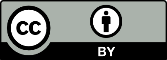 Copyright: © 2021 by the authors. Licensee MDPI, Basel, Switzerland. This article is an open access article distributed under the terms and conditions of the Creative Commons Attribution (CC BY) license (http://creativecommons.org/licenses/by/4.0/).Author, YearnAge (years)%WCPETMaterialCPET IntensityCPET IntensityCPET IntensityDrug TherapyCardiac Variables MeasuredCardiac Variables MeasuredCardiac Variables MeasuredCardiac Variables MeasuredCardiac Variables MeasuredAuthor, YearnAge (years)%WCPETMaterialInitialAddedLapseDrug TherapyExtracardiac VariablesLVOTMRPCWPABPREEventsAbozguia, 2010 [14]5652 ± 1129Treadmill4.7 M2–3 M3′Not controlled-Out----Aljaroudi, 2012 [15]49550 ± 1532Treadmill4.7 M2–3 M3′Disc. (12 h)DM, HLBLBL--OutArena, 2008 [16]8338 ± 1039Upright CE15 W15 W1′Continued-OutOutBL, Ex--Austin, 2010 [17]5044 ± 1338Treadmill---Continued-BL, ExBL-Ex-Axelsson, 2016 [18]13052 ± 1335Upright CE25 W25 W2′Continued-BL---BLAzarbal, 2014 [19]26552 ± 1539Treadmill2 mph--ContinuedDM, HLBLBL-Ex-Binder, 2007 [20]21756 ± 1641----Not registeredCreatinineBLBL---Bonow, 1985 [21]704747Treadmill2 mph2.5%2′Administered-BL---ExBriguori, 1999 [22]524129Upright CE60rpm1 W3′′Disc. (5H-L)-BLBL-ExExBriguori, 2001 [23]4440 ± 1527(?) CE60rpm1 W3′′Disc. (5H-L)Blood analysisBLBL--ExChan, 1990 [24]1342 ± 1438Upright CE28 W22 W3′Administered-BL-BL-OutChikamori, 1992 [25]814146Treadmill4.7 M2–3 M3′Disc. (?)-BLOut-OutOutChoi, 2008 [26]3255 ± 1119Supine CE25 W25 W3′Disc. (?)Creatinine,HLBLOut---Ciampi, 2007 [27]2236 ± 1323Treadmill2.7 M2–3 M3′Disc. (5H-L)-BL--ExExCoats, 2014 [28]189847 ± 1533Upright CE0 W10–30W1′Continued-BLBL-ExExD’Andrea, 2017 [29]4538 ± 1522Supine CE-25 W2′No drugs used-BL-BL, Ex--de la Morena, 2003 [30]9844 ± 1528Treadmill4.7 M2–3 M3′Disc. (48 h)-BLBL-ExExde la Morena, 2013 [31]8754 ± 1333Treadmill4.7 M2–3 M3′Not controlled-BL, ExBL, Ex-ExExDesai, 2014 [32]42644 ± 1422Treadmill4.7 M2–3 M3′ContinuedDMBL, ExBL, Ex-ExExDimitrow, 1996 [33]1037 ± 7-Treadmill2.7 M2–3 M3′AdministeredDM, HLBL----Dumont, 2007 [34]6451 ± 1433Treadmill4.7 M2–3 M3′Disc. (72 h)-BL--ExBLEfthimiadis, 2011 [35]6845 ± 1534Treadmill4.7 M2–3 M3′Not controlled-BL--ExBLFerguson, 2016 [36]2214 ± 344Upright CE25 W25 W3′Continued-BL, Ex----Finocchiaro, 2015 [37]15651 ± 1438Treadmill---Continued-BLBL---Frenneaux, 1989 [38]233039Treadmill2.7 M2–3 M3′Continued-BLOutBL, Ex-BLGhiselli, 2019 [39]29246 ± 1628Semisup CE-25 W2′ContinuedDMBL, ExBL, Ex-ExBL, ExHa, 2005 [40]2957 ± 1016Supine CE25 W25 W3′Disc. (?)DM-----Hernández, 2015 [41]4055 ± 1236Treadmill2.7 M2–3 M3′Not registeredDMBL----Jones, 1998 [42]5035 ± 1430Upright CE0 W5–15 W1′Disc. (48 h)-BL--OutExKim, 2004 [43]2149 ± 1543Treadmill4.7 M2–3 M3′Administered-BL----Kitaoka, 2009 [44]3152 ± 1735Upright CE0 W15 W1′Continued-BL--Ex-Kjaergaard, 2005 [45]9949 ± 1534Treadmill2 mph2 M2′Continued-BLBLOut--Konecny, 2015 [46]19853 ± 1638Treadmill2.5 M2,5 M2′ContinuedDM,∑skinfoldBLBL---Lafitte, 2013 [47]10752 ± 1533Semisup CE---Continued-BL, ExBL--ExLarsen, 2018 [48]51051 ± 1536Treadmill-2 M2′Disc. (?)-BLBL--BLLe, 2009 [49]6348 ± 1528Treadmill---ContinuedDM, HLBL, ExBL, Ex-ExExLele, 1995 [50]233039SupC+Tread25 W12.5 W3′Discont. (120 h)-BLBLBL, ExExBL, ExLösse, 1983 [51]12242 ± 3-Supine CE---Administered-BL, Ex-BL, ExEx-Luo, 2015 [52]27350 ± 1530Treadmill2.7 M2–3 M3′Not registered-BL, Ex--ExExMa, 2014 [53]2754 ± 1242Treadmill2.7 M2–3 M3′Not registeredDMBL,OutBL,Out---Magri, 2014 [54]18047 ± 1625Upright CE0 W--Continued-BL----Magri, 2016 [55]68349 ± 1631Supine CE---ContinuedDMBL--ExExMagri, 2018 [56]76748 ± 1632(?) CE0 W5–15 W-Not controlled-BL--ExBL, ExMalek, 2009 [57]13--Treadmill---Not registered------Matsumoto, 2005 [58]273533Treadmill-0.5%1′Continued-BL,OutBL---Matsumura, 2002 [59]8538 ± 1434Upright CE0 W5–15 W1′Disc. (5H-L)-BLOut---Menon, 2008 [60]881425Treadmill2.7 M2–3 M3′Not registered-BLBL---Miki, 1990 [61]2247 ± 1518Treadmill2.7 M2–3 M3′Disc. (120 h)---BL, Ex--Mizukoshi, 2013 [62]3359 ± 1627Semisup CE20 W1–2 W6′′Continued-Out---ExMoneghetti, 2017 [63]13152 ± 1337Treadmill---Not controlled-BLBL-ExBLNihoyannopoulos, 1992 [64]404145Treadmill2.7 M2–3 M3′Continued-BLBL---Nistri, 2010 [65]7445 ± 1628Upright CE-25 W2′Disc. (5H-L)-BL, ExBL--ExPayá, 2008 [66]12047 ± 1630Treadmill4.7 M2–3 M3′Not registered-BL--ExBLPeteiro, 2012 [67]23952 ± 1539Treadmill2.7 M2–3 M3′ContinuedDM, HLBL, ExBL, Ex-ExBL, ExPozios, 2018 [68]9549 ± 1631Treadmill2.7 M2–3 M3′ContinuedDM, HLBL, Ex---ExRe, 2017 [69]19745 ± 1535Upright CE-10W1′Disc. (72 h)-BL, ExBL-ExOutRomero, 2008 [70]9846 ± 1529Treadmill2.7 M2–3 M3′Not registered-BL--ExBLRosing, 1979 [71]2744 ± 341Treadmill2 mph2.5%2′Administered-BL-BL--Sachdev, 2005 [72]4336 ± 1040Upright CE-15 W-Not registered-OutBLBL, Ex--Saura, 2009 [73]7546 ± 1425Treadmill4.7 M2–3 M3′Disc. (48 h)DMBL--ExBLShah, 2019 [74]929 ± 80Upright CE0 W20 W1′ContinuedBlood analysisOut---ExShizukuda, 2005 [75]4936 ± 1041Upright CE-5 W-Not registered-Out-BL, Ex--Smith, 2018 [76]58951 ± 1439Treadmill---Continued-BL----Smith, 2018 [77]117753 ± 1443Treadmill-2 M2′ContinuedDM, HL, HbBL--Ex-Thaman, 2006 [78]17146 ± 1863Upright CE-10–25W1′Continued-BL---BLWu, 2019 [79]6753 ± 1112Semisup CE25 W25 W2′Disc. (24 h)-Out----Wu, 2019 [80]8852 ± 1214Semisup CE25 W25 W2′Disc. (24 h)-BL----Wu, 2019 [81]7648 ± 1220Semisup CE25 W25 W2′Disc. (24 h)-BL, Ex-ExEx-Yetman, 2001 [82]1712 ± 330Treadmill4.7 M2–3 M3′Not controlled-BL, ExBL---Author, YearnAge%WF-upDrug TherapyProspective Outcomes (Cases)Prospective Outcomes (Cases)Prospective Outcomes (Cases)Prospective Outcomes (Cases)Prospective Outcomes (Cases)Prospective Outcomes (Cases)Prospective Outcomes (Cases)Prospective Outcomes (Cases)Author, YearnAge%WF-upDrug TherapySCDICDHFmResStrHTCVmAllCaselli, 2014 [85]252604.0Not controlled0-0---00Coats, 2014 [28]189847335.6Continued40-31--22117178Desai, 2014 [32]42644228.7Continued3013708-3740Feneon, 2016 [86]12647222.4Continued-1-3--7-Finocchiaro, 2015 [37]15651382.3Continued-----54-Ghiselli, 2019 [39]29246285.9Continued1--113-6-Gimeno, 2009 [87]138042384.5Not controlled------158-Limongelli, 2019 [88]5139241.8Not controlled0-0---00Magri, 2016 [61]68349313.7Continued2518-4----Magri, 2016 [89]62049313.8Not controlled251843353650Magri, 2018 [56]76748324.2Continued231445353030Masri, 2015 [90]100550365.5Not controlled-17-211--126Michaelides, 2009 [91]8142305.3Continued8606--8-Moneghetti, 2017 [63]13152374.7Not controlled-------6Nagata, 2003 [92]6550236.3Disc. (24 h)00-0-000Olivotto, 1999 [93]12642294.7Disc. (5H-L)3-6---99Peteiro, 2012 [67]23952394.1Continued-2--115-Peteiro, 2015 [94]14851347.1Continued01012000Pozios, 2018 [68]9549313.4Continued0180---00Reant, 2015 [95]11552341.6Continued0-1---1-Sadoul, 1997 [96]16127353.7Disc. (5H-L)12212-21517Smith, 2018 [76]58951394.3Continued--------Sorajja, 2012 [97]18253354.0Continued2-1---1018Author, YearVO2maxAT VO2METs% VO2ABPREArrhythmiaCoats, 2014 [28]0.79 (0.74–0.83)0.71 (0.62–0.82)--2.15 (1.58–2.94)1.66 (1.23–2.23)Desai, 2014 [32]--0.73 (0.63–0.85)-1.96 (0.20–3.27)1.25 (0.51–3.10)Feneon, 2016 [86]--0.99 (0.96–1.02)---Finocchiaro, 2015 [37]0.52 (0.45–0.60)--5.36 (1.96–14.6) †--Ghiselli, 2019 [39]--0.68 (0.53–0.87)---Gimeno, 2009 [87]-----2.18 (1.07–4.45)Magri, 2016 [55]0.91 (0.85–0.98)0.82 (0.72–0.94)-0.96 (0.93–0.99)2.33 (1.003–5.4)3.13 (1.38–7.01)Magri, 2016 [89]0.80 (0.76–0.84)0.81 (0.74–0.88)-0.94 (0.92–0.95)4.49 (2.91–6.93)-Magri, 2018 [56]0.85 (0.81–0.89)--0.95 (0.94–0.97)3.50 (2.22–5.31)3.00 (1.22–7.39)Masri, 2015 [90]---0.96 (0.93–0.98)--Michaelides, 2009 [91]----3.6 (0.8–15.6)-Moneghetti, 2017 [63]0.57 (0.42–0.76)-0.55 (0.41–0.75)0.59 (0.46–0.76)--Olivotto, 1999 [93]----4.50 (1.1–20.1)-Peteiro, 2012 [67]--0.74 (0.63–0.86)--3.13 (1.128.71)Sorajja, 2012 [97]0.92 (0.89–0.96)0.99 (0.99–0.99)0.81 (0.71–0.93)0.98 (0.96–0.99)--